Transition Checklist for Incoming 21st CCLC Site LeadersPurpose:  When principals and site coordinators are new to their 21st Century Community Learning Centers (21st CCLC) grant position, this checklist will help ensure they have the basic information and access needed to begin leading and managing their 21st CCLC work effectively. There are 2 parts to this checklist:PART 1: The Basic ToolsPART 2: Planning Startup of Your Own Site’s 21st CCLC ProgramPART 1: The Basic Tools 21st CCLC Site Leaders NeedIf this is not the first year of the 21st Century Community Learning Centers grant program at the site, review the previous site leader’s Transition Checklist for Outgoing 21st CCLC Site Leaders.Locate all documentation and program supplies on the list. Obtain any passwords/other access needed to review electronic documents.Read the documentation to gain an understanding of the goals and requirements of the grant at your site.Review the Arizona Department of Education (ADE) 21st CCLC website www.azed.gov/century-learning-centers/, particularly the Grant Guidance Tools and Reports sections for current deadlines, guidance and reporting templates.Learn how data is collected at your site/district for completing required 21st CCLC state and federal reporting. If this site has never had the grant, consult with your ADE program specialist. At a minimum, the following data must be collected on each student:Read the 21st CCLC Fiscal and Program Accountability Guidance Handbook. The latest version of this Handbook is available electronically on the ADE 21st CCLC website.All principals and site coordinators new to managing the 21st CCLC grant at their sites will be required to attend the ADE 21st CCLC New Grantee Orientation in September. Obtain contact information for your district 21st CCLC director (if your district has one), other site 21st CCLC leadership positions, principal.  Notify your ADE 21st CCLC program specialist and district coordinator/director whenever a change is made in grant leadership positions.Send the new names and contact information to your ADE specialist and your district coordinator/director.PART 2: Planning Startup of Your Own Site’s 21st CCLC ProgramPoint number one:Your own awarded grant application sets the expectations and requirements for the program at your site. Read and understand what it says about such things as: target population to be served, services to be provided, what is in the approved budget, etc.Obtain an overview of daily program management duties for each leadership position associated with the grant as it works in your district.Student selection of targeted students: Principal and coordinatorsProgram schedule developed based on student needs and according to promised dosage in the grant application; copy to front office: Principal and coordinatorsStaffing and facilities use plan, including storage of 21st CCLC program supplies: Principal and coordinatorsPositions posted per district Human Resources guidelinesRecruit staff: Primarily principalStudent registration packet (invitation letter, registration form)Bus transportation arranged: PrincipalAfterschool snacks through Food Services: PrincipalComprehensive student list: CoordinatorRecommendation: Begin with a spreadsheet pulled from the school site attendance clerk’s database of all students enrolled in the school (such as PowerSchool) that includes all of the data that will be needed for reporting listed in Part I above. This way, all student names will be spelled correctly and much data entry time is eliminated. Class rosters developed: CoordinatorReview of safety, emergency procedures, scheduling of afterschool fire safety drills: Principal and coordinatorsDevelop afterschool hours contact plan for parents (front office walk up and phone contact)Confirmation letterStaff orientation and training The 21st Century Community Learning Center afterschool program is funded by a federal grant from the U.S. Department of Education and administered by the Arizona Department of Education.  For more information visit:  www.azed.gov/century-learning-centers/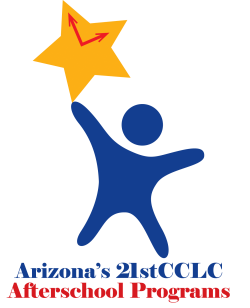 AzEds IDSpecial EdGenderELLGradeGrades- Math and Reading/Language ArtsRace/EthnicityAPR Teacher SurveyData needed to report on the site’s own 21st CCLC grant objectivesData needed to report on the site’s own 21st CCLC grant objectivesFree/Reduced Lunch- percentage of 21st CCLC students qualified for F/R (usually obtained from food services department)Free/Reduced Lunch- percentage of 21st CCLC students qualified for F/R (usually obtained from food services department)Attendance must be collected daily for each student and family engagement class/activityAttendance must be collected daily for each student and family engagement class/activity